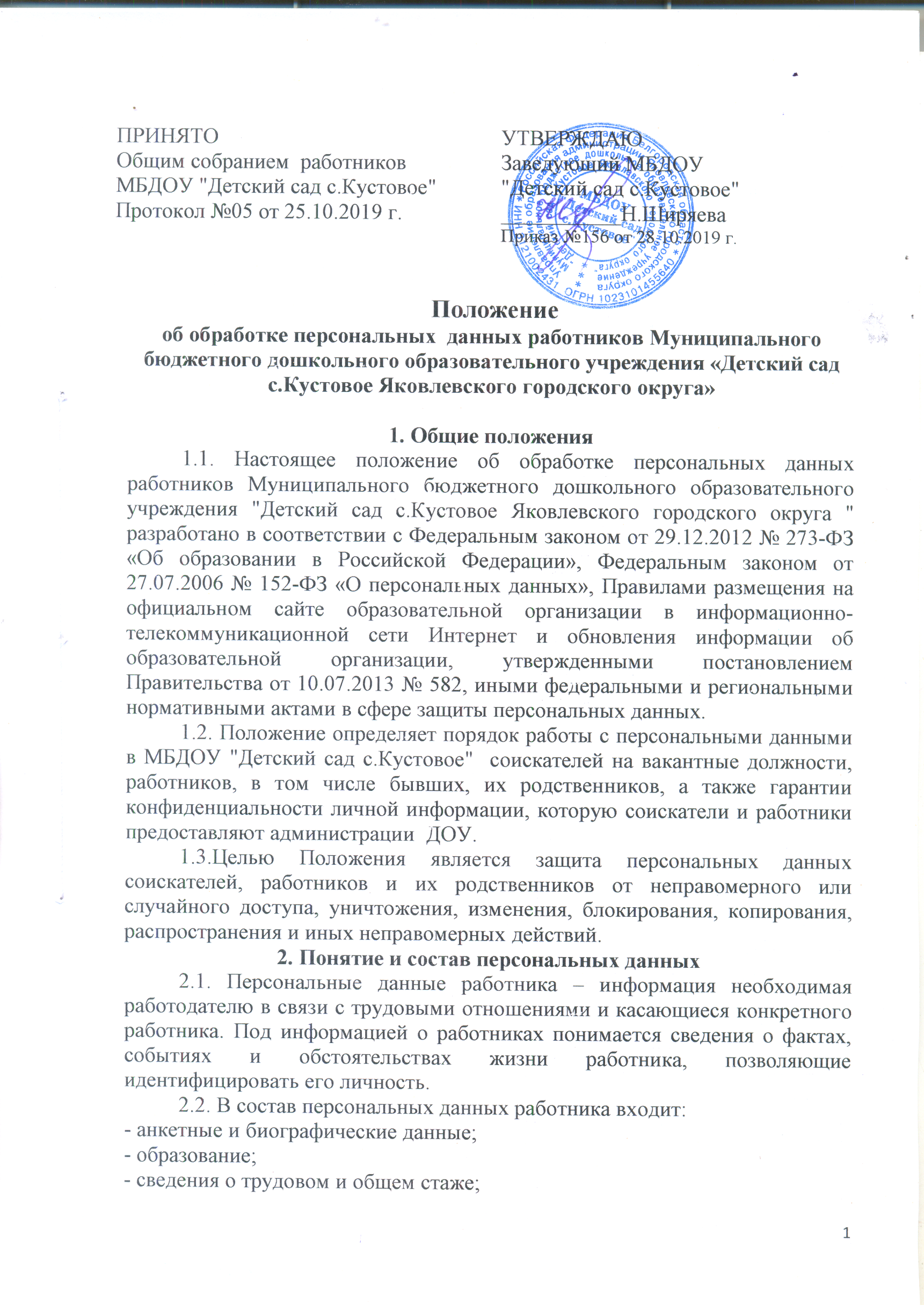  Положениеоб обработке персональных  данных работников Муниципального бюджетного дошкольного образовательного учреждения «Детский сад с.Кустовое Яковлевского городского округа»1. Общие положения1.1. Настоящее положение об обработке персональных данных работников Муниципального бюджетного дошкольного образовательного учреждения "Детский сад с.Кустовое Яковлевского городского округа " разработано в соответствии с Федеральным законом от 29.12.2012 № 273-ФЗ «Об образовании в Российской Федерации», Федеральным законом от 27.07.2006 № 152-ФЗ «О персональных данных», Правилами размещения на официальном сайте образовательной организации в информационно-телекоммуникационной сети Интернет и обновления информации об образовательной организации, утвержденными постановлением Правительства от 10.07.2013 № 582, иными федеральными и региональными нормативными актами в сфере защиты персональных данных.  1.2. Положение определяет порядок работы с персональными данными в МБДОУ "Детский сад с.Кустовое"  соискателей на вакантные должности, работников, в том числе бывших, их родственников, а также гарантии конфиденциальности личной информации, которую соискатели и работники предоставляют администрации  ДОУ.1.3.Целью Положения является защита персональных данных соискателей, работников и их родственников от неправомерного или случайного доступа, уничтожения, изменения, блокирования, копирования, распространения и иных неправомерных действий.2. Понятие и состав персональных данных2.1. Персональные данные работника – информация необходимая работодателю в связи с трудовыми отношениями и касающиеся конкретного работника. Под информацией о работниках понимается сведения о фактах, событиях и обстоятельствах жизни работника, позволяющие идентифицировать его личность. 2.2. В состав персональных данных работника входит:- анкетные и биографические данные;- образование;- сведения о трудовом и общем стаже;-сведения о состоянии здоровья;- сведения о составе семьи;- паспортные данные;- сведения о воинском учете;- сведения о заработной плате сотрудника;- специальность, занимаемая должность;- адрес места жительства;- домашний и мобильный телефон;- содержание трудового договора;- подлинники и копии приказов по личному составу;- личные дела и трудовые книжки сотрудников;-медицинские книжки сотрудников;- основания к приказам по личному составу;- дела,  содержащие  материалы  по  повышению  квалификации  и переподготовке сотрудников, их аттестации, служебным расследованиям.- размещения информации, содержащей персональные данные, на интернет-сайте ДОУ.2.3.Данные документы являются конфиденциальными.3. Обработка персональных данных3.1. Под обработкой персональных данных работника понимается    получение, хранение, комбинирование, передача или любое другое использование персональных данных работника.3.2. В целях обеспечения прав и свобод человека и гражданина работодатель и его представители при обработке персональных данных работника обязаны соблюдать следующие общие требования:3.2.1. Обработка персональных данных работника может осуществляться исключительно в целях обеспечения соблюдения законов и иных нормативных правовых актов, содействия работникам в трудоустройстве, обучении и продвижении по службе, обеспечения личной безопасности работников, контроля количества и качества выполняемой работы и обеспечении сохранности имущества.3.2.2.При определении объема и содержания, обрабатываемых персональных данных работника работодатель должен руководствоваться Конституцией Российской Федерации, Трудовым Кодексом и иными Федеральными законами.3.2.3.Получение персональных данных осуществляется путем представления их работником.3.2.4.Персональные данные следует получать у него самого. Если персональные данные работника, возможно, получить только у третьей стороны, то работник должен быть уведомлен об этом заранее и от него должно быть получено письменное согласие. Работодатель должен сообщить работнику о целях, предполагаемых источниках и способах получения персональных данных, а так же о характере подлежащих получению персональных данных и последствиях отказа работника дать письменное согласие на их получение.3.2.5.Работодатель не имеет права получать и обрабатывать персональные данные работника о его политических, религиозных и иных убеждениях и частной жизни.  В случаях,  непосредственно связанных с вопросами трудовых отношений данные о частной жизни работника информация о жизнедеятельности   в  сфере  семейных  бытовых,  личных   отношений  могут  быть  получены  и обработаны работодателем, только с его письменного согласия.3.2.6.Работодатель не имеет право получать и обрабатывать персональные данные работника о его членстве в общественных объединениях или его профсоюзной деятельности, за исключением случаев, предусмотренных федеральным законом РФ.3.3.Использование персональных данных возможно только в соответствии с целями, определившими их получение:3.3.1.Персональные данные не могут быть использованы в целях причинения имущественного и морального вреда гражданам, затруднения реализации прав и свобод граждан Российской Федерации. Ограничение прав граждан Российской Федерации на основе использования информации об их социальном происхождении, о расовой, национальной, языковой, религиозной и партийной принадлежности запрещено и карается в соответствии с законодательством.3.4.Передача персональных данных работника возможна только с согласия работника или в случаях, прямо предусмотренных законодательством РФ.3.4.1.При передаче персональных данных работника работодатель должен соблюдать следующие требования: - не сообщать персональные данные работника третьей стороне без письменного согласия работника, за исключением случаев, когда это необходимо в целях предупреждения угрозы жизни и здоровью работника, а также в случаях, установленных федеральным законом РФ; - предупредить лиц, получающих персональные данные работника, о том, что эти данные могут быть использованы лишь в целях, для которых они сообщены, и требовать от этих лиц подтверждения того, что это правило соблюдено.   Лица,   получающие   персональные   данные   работника,   обязаны   соблюдать   режим секретности (конфиденциальности). Данное Положение не распространяется на обмен персональными данными работников  в  порядке,  установленном  федеральными   законами;   - разрешать  доступ  к персональным   данным   работников   только   специально   уполномоченным   лицам,   определенным приказом по организации,  при  этом  указанные лица должны иметь право  получать только те персональные данные работника, которые необходимы для выполнения конкретных функций; - не запрашивать информацию о состоянии здоровья работника, за исключением тех сведений, которые относятся к вопросу о возможности   выполнения работником трудовой функции;  - передавать персональные данные работника представителям работников в порядке, установленном Трудовым Кодексом, и ограничивать эту информацию только теми персональными данными работника, которые необходимы для выполнения указанными представителями их функций.3.4.2.Передача персональных данных от держателя или его представителей внешнему потребителю может допускаться в минимальных объемах и только в целях выполнения задач, соответствующих объективной причине сбора этих данных. При передаче персональных данных работника за пределы организации работодатель не должен сообщать эти данные третьей стороне без письменного согласия работника, за исключением случаев, когда это необходимо в целях предупреждения угрозы жизни и здоровью работника или в случаях, установленных федеральным законом РФ.3.5. Все меры конфиденциальности при сборе, обработке и хранении персональных данных сотрудника распространяются как на бумажные, так и на электронные (автоматизированные) носители информации.4. Доступ к персональным данным4.1. Внутренний доступ.  4.1.1.Право доступа к персональным данным сотрудника имеют: - заведующий ДОУ; - сам работник, носитель данных;-старший воспитатель;-делопроизводитель;-старшая медсестра;-бухгалтерия управления образования  администрации Яковлевского городского округа;- председатель профсоюзного комитета ДОУ.4.2. Внешний доступ.4.2.1.К числу  массовых  потребителей  персональных данных  вне  организации  можно  отнести государственные функциональные структуры:   налоговые инспекции, правоохранительные органы, органы статистики, военкоматы, органы социального страхования, пенсионные фонды, подразделения муниципальных органов управления.4.2.2. Надзорно-контрольные органы имеют доступ к информации только в сфере своей компетенции.4.2.3. Организации, в которые сотрудник может осуществлять перечисления денежных средств (страховые компании, негосударственные пенсионные фонды, благотворительные организации, кредитные учреждения), могут получить доступ к персональным данным работника только в случае его письменного разрешения.4.2.4. Другие организации. Сведения о работающем сотруднике или уже уволенном могут быть предоставлены другой организации только с письменного запроса на бланке организации. Персональные данные сотрудника могут быть предоставлены родственникам или членам его семьи только с письменного разрешения самого сотрудника.5. Угроза утраты персональных данных5.1. Под  угрозой   или   опасностью  утраты   персональных   данных   понимается   единичное  или комплексное, реальное или потенциальное, активное или пассивное проявление злоумышленных возможностей внешних или внутренних источников угрозы создавать неблагоприятные события, оказывать дестабилизирующее воздействие на защищаемую информацию.5.2.Риск угрозы любым информационным ресурсам создают стихийные бедствия, экстремальные ситуации, террористические действия, аварии технических средств и линий связи, другие объективные обстоятельства, а также заинтересованные и незаинтересованные в возникновении угрозы лица.5.3.Защита персональных данных представляет собой предупреждение нарушения доступности, целостности, достоверности и    конфиденциальности    персональных    данных    и    обеспечение безопасности информации в процессе управленческой и производственной деятельности организации.5.4.Зашита персональных данных работника от неправомерного их использования или утраты должна быть обеспечена работодателем за счет его средств в порядке, установленном федеральным законом РФ.5.5.Для обеспечении внутренней защиты персональных данных работников необходимо соблюдать ряд мер: - ограничение и регламентация состава работников, функциональные обязанности которых требуют конфиденциальных знаний,  избирательное и обоснованное распределение документов и информации между работниками; - рациональное размещение рабочих мест работников, при котором исключалось бы бесконтрольное использование защищаемой информации;- знание работником требований нормативно - методических документов по защите информации и сохранении тайны; 	- наличие необходимых условий в помещении для работы с конфиденциальными документами и базами данных;   -организация  порядка  уничтожения   информации;   - своевременное   выявление  нарушения требований   разрешительной   системы   доступа   работниками   подразделения;   - воспитательная и разъяснительная работа с сотрудниками подразделения по предупреждению утраты ценных сведений при работе с конфиденциальными документами. Личные дела могут выдаваться на рабочие места только заведующему, старшему воспитателю.5.6. Защита персональных данных сотрудника на электронных носителях. Все папки, содержащие персональные   данные   сотрудника,  должны быть защищены паролем, который сообщается старшему  воспитателю.5.7.Для защиты конфиденциальной информации создаются целенаправленные неблагоприятные условия и труднопреодолимые препятствия для лица, пытающегося совершить несанкционированный доступ и овладение  информацией. Целью и результатом    несанкционированного доступа к информационным ресурсам может быть   не   только   овладение   ценными   сведениями   и   их использование, но и их видоизменение, уничтожение, и др.5.8.Под посторонним лицом понимается любое лицо, не имеющее непосредственного отношения к организации, посетители, работники других организационных структур. Посторонние лица не должны знать распределение функций, рабочие процессы, технологию составления, оформления, ведения и хранения документов, дел и рабочих материалов в отделе персонала.5.9.Для обеспечения внешней защиты персональных данных сотрудников необходимо соблюдать ряд   мер:   порядок   приема,   учета   и   контроля   деятельности   посетителей; технические средства охраны, сигнализации; требования к защите информации при интервьюировании и собеседованиях.5.10. Все лица, связанные с получением, обработкой и защитой персональных данных, обязаны неразглашать персональные  данные работников  МБДОУ  "Детский сад с.Кустовое".6. Права и обязанности работника6.1.   Закрепление прав работника, регламентирующих защиту его персональных данных, обеспечивает сохранность полной и точной информации о нем.6.2. Работники   и  их   представители  должны  быть  ознакомлены   с  документами организации, устанавливающими порядок обработки персональных данных работников, а также об их правах и обязанностях в этой области.6.3.В целях защиты персональных данных, хранящихся у работодателя, работник имеет право: требовать исключения или исправления неверных или неполных персональных данных, на свободный бесплатный доступ к своим персональным данным, включая право на получение копий любой записи, содержащей персональные данные; определять своих представителей для защиты своих персональных данных; на сохранение и защиту своей личной и семейной тайны.6.4.Работник обязан: передавать  работодателю или  его  представителю комплекс достоверных, документированных персональных данных, состав которых установлен  Трудовым кодексом РФ, своевременно сообщать работодателю об изменении своих персональных данных.6.5.Работники ставят работодателя в известность об изменении фамилии, имени, отчества, что получает отражение в трудовой книжке на основании представленных документов. При необходимости изменяются данные об образовании, профессии, специальности и пр.6.6.  В целях защиты частной жизни, личной и семейной тайны работники не должны отказываться от своего права на обработку персональных данных только с их согласия, поскольку это может повлечь причинение морального, материального вреда.7. Ответственность за разглашение конфиденциальной информации, связанной с персональными данными7.1.Персональная ответственность - одно из главных требований к организации функционирования системы защиты персональной информации и обязательное условие обеспечения эффективности этой системы.7.2. Юридические   и   физические   лица,  в   соответствии   со   своими   полномочиями   владеющие информацией о гражданах, получающие и использующие ее, несут ответственность в соответствии с законодательством  Российской  Федерации  за нарушение режима защиты,  обработки и порядка использования этой информации.7.3.Заведующий,   разрешающий   доступ   сотрудника   к   конфиденциальному   документу,   несет персональную ответственность за данное разрешение.7.4.Сотрудники организации, получающие для работы конфиденциальный документ, несут единоличную ответственность за сохранность носителя и конфиденциальность информации.7.5. Лица, виновные в нарушении норм, регулирующих получение, обработку и защиту персональных данных работника, несут дисциплинарную, административную, гражданско-правовую или уголовную ответственность в соответствии с федеральными законами РФ.7.5.1.За неисполнение или ненадлежащее исполнение работником по его вине возложенных на него обязанностей по соблюдению установленного порядка работы со сведениями конфиденциального характера работодатель вправе применять предусмотренные Трудовым Кодексом РФ дисциплинарные взыскания.7.5.2.Должностные лица, в обязанность которых входит ведение персональных данных сотрудника, обязаны обеспечить каждому возможность ознакомления с документами и материалами, непосредственно затрагивающими его права и свободы, если  иное  не   предусмотрено   законом РФ.   Неправомерный   отказ   в   предоставлении   собранных   в установленном порядке документов, либо несвоевременное предоставление таких документов или иной информации в случаях, предусмотренных законом, либо предоставление неполной или заведомо ложной информации - влечет наложение на должностных лиц административного штрафа в размере, определяемом Кодексом об административных правонарушениях РФ.7.5.3. В   соответствии   с   Гражданским   Кодексом РФ лица,   незаконными   методами   получившие информацию, составляющую служебную тайну, обязаны возместить причиненные убытки, причем такая же обязанность возлагается и на работников.7.5.4. Уголовная ответственность за нарушение неприкосновенности частной жизни (в том числе незаконное собирание или распространение сведений о частной жизни лица, составляющего его личную или семейную тайну, без его согласия), неправомерный доступ  к охраняемой законом компьютерной информации, неправомерный отказ в предоставлении собранных в установленном порядке документов и сведений (если эти деяния причинили вред правам и законным интересам граждан),   совершенные   лицом   с   использованием   своего   служебного   положения   наказывается штрафом, либо лишением права занимать определенные должности или заниматься определенной деятельностью, либо арестом в соответствии с УК РФ.7.6. Неправомерность деятельности органов государственной власти  и  организаций по сбору и использованию персональных данных может быть установлена в судебном порядке.ПРИНЯТОУТВЕРЖДАЮОбщим собранием  работниковМБДОУ "Детский сад с.Кустовое"Протокол №05 от 25.10.2019 г.Заведующий МБДОУ "Детский сад с.Кустовое"___________Н.ШиряеваПриказ №156 от 28.10.2019 г.